ELIZABETH MCCAUL - BIOGRAPHY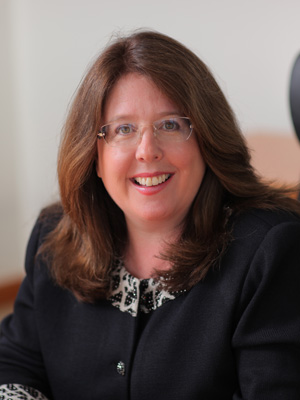 Elizabeth McCaul is a Member of the Supervisory Board of the European Central Bank.  Her areas of interest include supervisory strategy, risk, capital, internal governance, and consistency and quality across the SSM.  She focuses on prudential implications in dynamic areas such as financial stability, climate change, FinTech and AML. She joined the NY State Banking Department as First Deputy in 1995 and served as NY Superintendent of Banks from 1997-2003.  She was elected Chair of the Conference of State Bank Supervisors, served as a Member of the Federal Financial Institutions Examinations Council, on the Joint Forum for Financial Conglomerates, and as an Instructor for Financial Stability Institute at the BIS. Before joining the ECB, she worked for Promontory Financial Group where she founded the New York office and served as the Partner-in-Charge, as CEO and Chair of Europe, and Global Head of Strategy. For the first decade of her career she was an investment banker at Goldman Sachs.